OKALOOSA COUNTY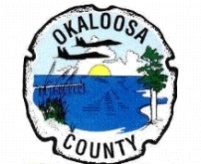 NSP Housing ProgramAPPLICATION FOR HOUSING ASSISTANCEType of Assistance Requesting:   New Application                Recertification  Type of Assistance Requesting:   New Application                Recertification  Type of Assistance Requesting:   New Application                Recertification   If new applicant, City where you would prefer to be located;     Fort Walton Beach   _____         Crestview_____ If new applicant, City where you would prefer to be located;     Fort Walton Beach   _____         Crestview_____ If new applicant, City where you would prefer to be located;     Fort Walton Beach   _____         Crestview_____Applicant:Applicant:Applicant:First Name: First Name: First Name: Last Name: Last Name: Last Name: E-mail:E-mail:E-mail:Date of Birth / Age: Date of Birth / Age: Date of Birth / Age: Street Address: Street Address: Street Address: City, State, Zip: City, State, Zip: City, State, Zip: Mailing Address (If different):Mailing Address (If different):Mailing Address (If different):City, State, Zip:City, State, Zip:City, State, Zip:Home Phone:                                                 Cell Phone:                                                    Work Phone:Home Phone:                                                 Cell Phone:                                                    Work Phone:Home Phone:                                                 Cell Phone:                                                    Work Phone:Co-ApplicantCo-ApplicantCo-ApplicantFirst Name:First Name:First Name:Last Name:Last Name:Last Name:E-mail:E-mail:E-mail:Date of Birth / Age:Date of Birth / Age:Date of Birth / Age:Street Address: (if different applicant)Street Address: (if different applicant)Street Address: (if different applicant)City, State, Zip: (if different applicant)City, State, Zip: (if different applicant)City, State, Zip: (if different applicant)Mailing Address (If different):Mailing Address (If different):Mailing Address (If different):City, State, Zip:City, State, Zip:City, State, Zip:Home Phone:                                                 Cell Phone:                                                    Work Phone:Home Phone:                                                 Cell Phone:                                                    Work Phone:Home Phone:                                                 Cell Phone:                                                    Work Phone:Other Household MembersOther Household MembersOther Household MembersName(s)Date of Birth   /   AgeRelationship to Applicant                                   /                                   /                                   /                                   /                                   /Is Applicant, Co Applicant, or any other household member, age 18 or older, a full time student? Is Applicant, Co Applicant, or any other household member, age 18 or older, a full time student? Is Applicant, Co Applicant, or any other household member, age 18 or older, a full time student? Yes______ No______ If yes Please list:___________________________________Yes______ No______ If yes Please list:___________________________________Yes______ No______ If yes Please list:___________________________________Does Applicant /Co-Applicant own a home? Does Applicant /Co-Applicant own a home? Does Applicant /Co-Applicant own a home? Yes______ No______ If yes Monthly rent/mortgage ________________________Yes______ No______ If yes Monthly rent/mortgage ________________________Yes______ No______ If yes Monthly rent/mortgage ________________________Office Use Only                                                                              Applicant Employment Information:Office Use Only                                                                              Applicant Employment Information:Office Use Only                                                                              Applicant Employment Information:Employee Name:Employee Name:Employee Name:Employer Name:                                                                                 Supervisor:Employer Name:                                                                                 Supervisor:Employer Name:                                                                                 Supervisor:AddressAddressAddressPhone:Phone:Phone:Pay Rate:                          Hours per paycheck:                          Pay Frequency (weekly, biweekly, monthly):Pay Rate:                          Hours per paycheck:                          Pay Frequency (weekly, biweekly, monthly):Pay Rate:                          Hours per paycheck:                          Pay Frequency (weekly, biweekly, monthly):Annual Income (gross salary, overtime, tip, bonuses, etc.): $Annual Income (gross salary, overtime, tip, bonuses, etc.): $Annual Income (gross salary, overtime, tip, bonuses, etc.): $Employer verification phone number/email:Employer verification phone number/email:Employer verification phone number/email:Applicant/Co-Applicant/Adult Household Member Employment Information:Applicant/Co-Applicant/Adult Household Member Employment Information:Applicant/Co-Applicant/Adult Household Member Employment Information:Employee Name:Employee Name:Employee Name:Employer Name:                                                                                 Supervisor:Employer Name:                                                                                 Supervisor:Employer Name:                                                                                 Supervisor:AddressAddressAddressPhone:Phone:Phone:Pay Rate:                          Hours per paycheck:                          Pay Frequency (weekly, biweekly, monthly):Pay Rate:                          Hours per paycheck:                          Pay Frequency (weekly, biweekly, monthly):Pay Rate:                          Hours per paycheck:                          Pay Frequency (weekly, biweekly, monthly):Annual Income (gross salary, overtime, tip, bonuses, etc.): $Annual Income (gross salary, overtime, tip, bonuses, etc.): $Annual Income (gross salary, overtime, tip, bonuses, etc.): $Employer verification phone number/email:Employer verification phone number/email:Employer verification phone number/email:Applicant/Co-Applicant/Adult Household Member Employment Information:Applicant/Co-Applicant/Adult Household Member Employment Information:Applicant/Co-Applicant/Adult Household Member Employment Information:Employee Name:Employee Name:Employee Name:Employer Name:                                                                                 Supervisor:Employer Name:                                                                                 Supervisor:Employer Name:                                                                                 Supervisor:AddressAddressAddressPhone:Phone:Phone:Pay Rate:                          Hours per paycheck:                          Pay Frequency (weekly, biweekly, monthly):Pay Rate:                          Hours per paycheck:                          Pay Frequency (weekly, biweekly, monthly):Pay Rate:                          Hours per paycheck:                          Pay Frequency (weekly, biweekly, monthly):Annual Income (gross salary, overtime, tip, bonuses, etc.): $Annual Income (gross salary, overtime, tip, bonuses, etc.): $Annual Income (gross salary, overtime, tip, bonuses, etc.): $Employer verification phone number/email:Employer verification phone number/email:Employer verification phone number/email:Note: Attach additional sheets as necessary for all household members 18 years and overNote: Attach additional sheets as necessary for all household members 18 years and overNote: Attach additional sheets as necessary for all household members 18 years and overOther Sources of Income (For ALL Household Members including minors. List Business, or Rental Income, Child Support, Alimony, Social Security, SSI, Pensions, Unemployment, Workers Comp., Welfare Payments, Veteran’s benefits, disability, regular payments from anyone outside household, etc.) Do NOT include; food stamps, student financial assistance, hostile fire military pay)Other Sources of Income (For ALL Household Members including minors. List Business, or Rental Income, Child Support, Alimony, Social Security, SSI, Pensions, Unemployment, Workers Comp., Welfare Payments, Veteran’s benefits, disability, regular payments from anyone outside household, etc.) Do NOT include; food stamps, student financial assistance, hostile fire military pay)Other Sources of Income (For ALL Household Members including minors. List Business, or Rental Income, Child Support, Alimony, Social Security, SSI, Pensions, Unemployment, Workers Comp., Welfare Payments, Veteran’s benefits, disability, regular payments from anyone outside household, etc.) Do NOT include; food stamps, student financial assistance, hostile fire military pay)NameType of IncomeGross Annual AmountOffice Use Only                                                                              Assets and Asset income (For ALL Household Members, Including Minors. List Checking and Savings Accounts, IRA, CD, Bonds, Stocks, Equity in Properties, Investment property (artworks, coins, stamp collections) cash on hand, etc.) Do NOT include personal property such as furniture, cars, and wedding rings.Office Use Only                                                                              Assets and Asset income (For ALL Household Members, Including Minors. List Checking and Savings Accounts, IRA, CD, Bonds, Stocks, Equity in Properties, Investment property (artworks, coins, stamp collections) cash on hand, etc.) Do NOT include personal property such as furniture, cars, and wedding rings.Office Use Only                                                                              Assets and Asset income (For ALL Household Members, Including Minors. List Checking and Savings Accounts, IRA, CD, Bonds, Stocks, Equity in Properties, Investment property (artworks, coins, stamp collections) cash on hand, etc.) Do NOT include personal property such as furniture, cars, and wedding rings.Office Use Only                                                                              Assets and Asset income (For ALL Household Members, Including Minors. List Checking and Savings Accounts, IRA, CD, Bonds, Stocks, Equity in Properties, Investment property (artworks, coins, stamp collections) cash on hand, etc.) Do NOT include personal property such as furniture, cars, and wedding rings.Office Use Only                                                                              Assets and Asset income (For ALL Household Members, Including Minors. List Checking and Savings Accounts, IRA, CD, Bonds, Stocks, Equity in Properties, Investment property (artworks, coins, stamp collections) cash on hand, etc.) Do NOT include personal property such as furniture, cars, and wedding rings.Office Use Only                                                                              Assets and Asset income (For ALL Household Members, Including Minors. List Checking and Savings Accounts, IRA, CD, Bonds, Stocks, Equity in Properties, Investment property (artworks, coins, stamp collections) cash on hand, etc.) Do NOT include personal property such as furniture, cars, and wedding rings.Type of AssetAsset Value  / Annual Asset                           IncomeAccount NumberOffice Use Only                                                                               Office Use Only                                                                               Office Use Only                                                                               Are you or any other Adult member of the household claiming zero income?                     Yes______ No______If so name of household member(s) _____________________________________________________________Are you or any other Adult member of the household claiming zero income?                     Yes______ No______If so name of household member(s) _____________________________________________________________Are you or any other Adult member of the household claiming zero income?                     Yes______ No______If so name of household member(s) _____________________________________________________________Do you or any other Adult member of the household expect any change in income in the next 12 months?                                                                                                                       Yes______ No______Do you or any other Adult member of the household expect any change in income in the next 12 months?                                                                                                                       Yes______ No______Do you or any other Adult member of the household expect any change in income in the next 12 months?                                                                                                                       Yes______ No______Office Use Only                                                                                Office Use Only                                                                                Office Use Only                                                                                Ethnicity/Special Needs (For Reporting Purposes Only)     Please check all that apply for Head of Household Only:Ethnicity/Special Needs (For Reporting Purposes Only)     Please check all that apply for Head of Household Only:Ethnicity/Special Needs (For Reporting Purposes Only)     Please check all that apply for Head of Household Only:White _____ Black _____ Hispanic _____ Asian _____ Native American _____ Other _____ White _____ Black _____ Hispanic _____ Asian _____ Native American _____ Other _____ White _____ Black _____ Hispanic _____ Asian _____ Native American _____ Other _____ Farmworker _____ Developmentally Disabled _____  Elderly _____ Homeless _____ Special Needs (define) _____  Other (Define) _____Farmworker _____ Developmentally Disabled _____  Elderly _____ Homeless _____ Special Needs (define) _____  Other (Define) _____Farmworker _____ Developmentally Disabled _____  Elderly _____ Homeless _____ Special Needs (define) _____  Other (Define) _____I/we understand that Florida Statute 817 provides that willful false statements or misrepresentation concerning income, asset or liability information relating to financial condition is a misdemeanor of the first degree, punishable by fines and imprisonment provided under Statutes 775.082 or 775.083. I/we further understand that any willful misstatement of information will be grounds for disqualification. I/we certify that the application information provided is true and complete to the best of my/our knowledge. I/we consent to the disclosure of information for the purpose of income verification related to making a determination of my/our eligibility for program assistance. I/we agree to provide any documentation needed to assist in determining eligibility and are aware that all information and documents provided are a matter of public record.I/we understand that Florida Statute 817 provides that willful false statements or misrepresentation concerning income, asset or liability information relating to financial condition is a misdemeanor of the first degree, punishable by fines and imprisonment provided under Statutes 775.082 or 775.083. I/we further understand that any willful misstatement of information will be grounds for disqualification. I/we certify that the application information provided is true and complete to the best of my/our knowledge. I/we consent to the disclosure of information for the purpose of income verification related to making a determination of my/our eligibility for program assistance. I/we agree to provide any documentation needed to assist in determining eligibility and are aware that all information and documents provided are a matter of public record.I/we understand that Florida Statute 817 provides that willful false statements or misrepresentation concerning income, asset or liability information relating to financial condition is a misdemeanor of the first degree, punishable by fines and imprisonment provided under Statutes 775.082 or 775.083. I/we further understand that any willful misstatement of information will be grounds for disqualification. I/we certify that the application information provided is true and complete to the best of my/our knowledge. I/we consent to the disclosure of information for the purpose of income verification related to making a determination of my/our eligibility for program assistance. I/we agree to provide any documentation needed to assist in determining eligibility and are aware that all information and documents provided are a matter of public record.Applicant Signature                                                                                                        DateApplicant Signature                                                                                                        DateApplicant Signature                                                                                                        DateCo-Applicant Signature                                                                                                  DateCo-Applicant Signature                                                                                                  DateCo-Applicant Signature                                                                                                  DateHousehold Member Signature (over 18)                                                                    DateHousehold Member Signature (over 18)                                                                    DateHousehold Member Signature (over 18)                                                                    DateHousehold Member Signature (over 18)                                                                    DateHousehold Member Signature (over 18)                                                                    DateHousehold Member Signature (over 18)                                                                    DateOffice Use OnlyOffice Use OnlyOffice Use OnlyPrint                                                 Signature                                                                DatePrint                                                 Signature                                                                DatePrint                                                 Signature                                                                Date